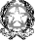 MINISTERO DELL’ISTRUZIONE, DELL’UNIVERSITA’ E DELLA RICERCAUFFICIO SCOLASTICO REGIONALE PER IL LAZIOLICEO SCIENTIFICO STATALE“TALETE”00195 ROMA - Via Camozzi, 2 - Tel. 06121124305/6 - Fax 0667663879- Distretto 25RMPS48000T- e mail: rmps48000t@istruzione.it - www.liceotalete.itC.F. 97021010588Decreto n. 827  				            Roma, 27 maggio 2016Prot.n. 2180/C1						All’albo d’Istituto							Al sito Web dell’Istituto						IL DIRIGENTE SCOLASTICOVisto 	il bando di gara prot.n.1179/c1  CIG Z1D18D4609Visto	il D.I.  44/2001;Visto	il D.lgs. 50/2016; Vista	la determina n. 802 del 19/04/ 2016 DETERMINAdi aggiudicare definitivamente   la gara  per la fornitura   di videoproiettori e  lavagne alla DLI s.r.l.Via della Tecnica, 205 – 00144 RomaIl presente provvedimento potrà essere oggetto di ricorso  nei tempi e nei modi previsti dalle vigenti disposizioni.IL DIRIGENTE SCOLASTICO   	     Prof. Alberto Cataneo